Containers 009 basic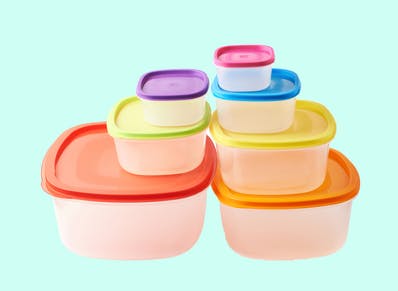 Quizlethttps://quizlet.com/304682227/containers_009_basic-flash-cards/Exercise 1Match up the words to the pictures Exercise 2Match up the containers with the groceries Exercise 3 Type the correct word into the sentence. I bought a __of ice-cream.He smokes 2__of cigarettes every day.He gave her a huge__of flowers and a teddy bear for her birthday.Mary has eaten a __of strawberry ice-cream. Can you please buy a__of bread?Get yourself some jam from a__.How many eggs do I buy? –A __ would be more than enough.She got a__of milk chocolate for her daughter and a __of chocolates for her friend. Bar 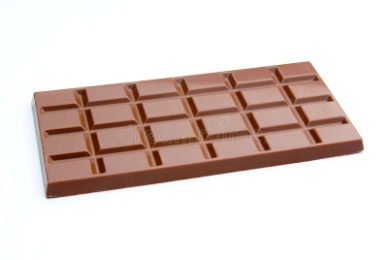 bottle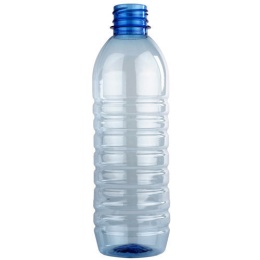 box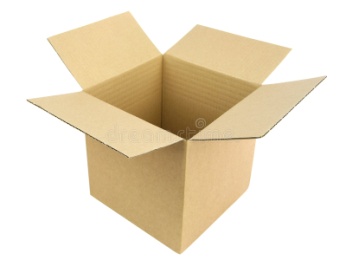 bunch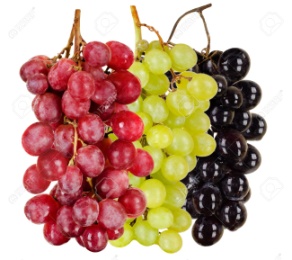 carton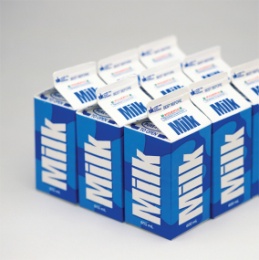 dozen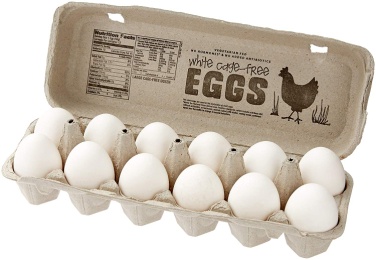 can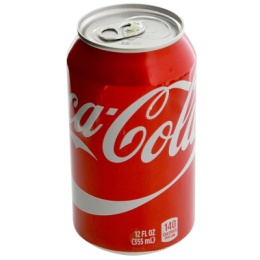 jar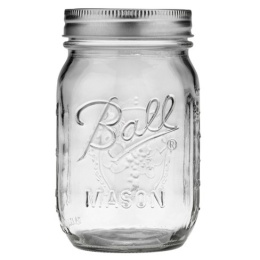 pot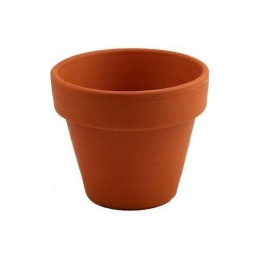 loaf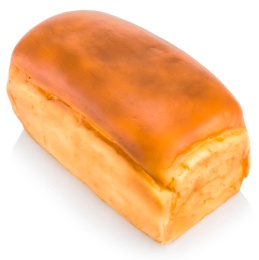 packet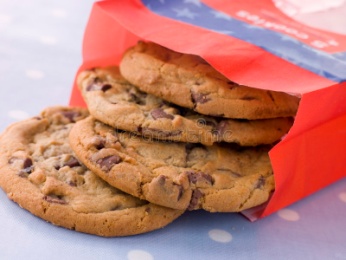 tin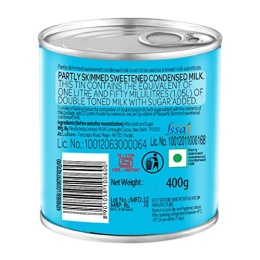 tub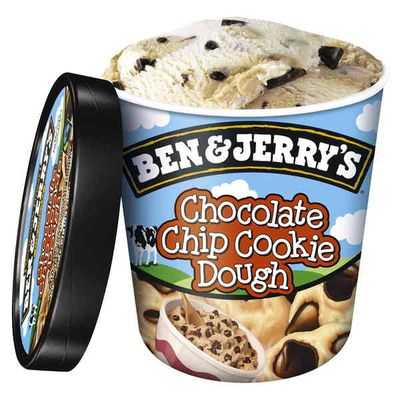 A bar ofchocolate, soapA bottle ofmilk, wine, shampooA box ofmatches, chocolatesA bunch ofFlowers, grapes, bananasA carton oforange juiceA dozen ofeggsA can ofCoke, SpriteA jar ofjamA loaf ofbreadA packet ofcookies, cigarettes A tin ofsardines, cat food, soupA tub ofice-cream